CNIB Braille+ National Conference 2015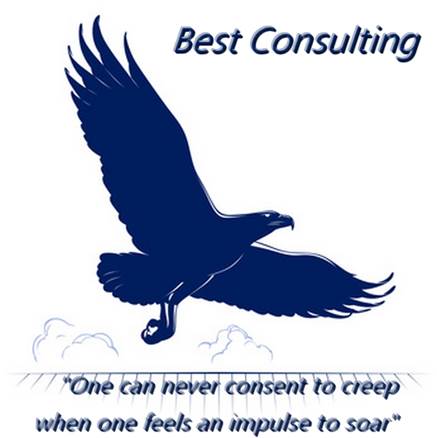 1BEST LogoWorkshop:	Vision Through Digital CommunicationsRoom:	Carlton, Session 603Time:	October 30, 1:45PM to 2:45PMPresenter:	David Best, Accessibility IT SpecialistSpeaker Notes:	http://www.davebest.info/html/MyActivities.html#cnib2015BlindSquare is a new solution that combines the latest technology to help the blind with their daily lives. It has been developed in collaboration withblind people and carefully field tested. You need either an iPhone or an iPad to get started. It also supports some additional accessories to enhance the experience. BlindSquare uses GPS and the compass to locate you. It then gathers information about the surrounding environment from FourSquare. BlindSquare has some unique algorithms to decide what information is the most relevant and then speaks it to you with high quality speech synthesis.2BlindSquare Logo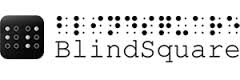 Blindsquare Way Finding:The AODA four pillars of inclusion.The GeoIntelligent GPS Square four pillars.Blindsquare Design:has been developed and tested in close cooperation with blind and visually impaired users.is a solution that takes advantage of the latest smart phone features.is pioneering with user interfaces like braille displays and Aftershokz Bluetooth headset.works in conjunction with other navigation apps like Navigon, TomTom, the free Google Maps, and the iOS Maps app installed on the iOS-device.integrates travel services like UBER and Transit iOS apps.is extending the reach of the white cane with iBeacon technology guidance.is providing innovative techniques for orientation and mobility instruction.Blindsquare Functionality:GPS Wayfinding - DignityCrowdSourcing Services - IndependenceCustomized Location Information Service - IntegrationIndoor Navigation - EqualityMore information:Business and Educational Services in Technology (BEST)Helping organizations to increase productivity and market growth through innovation and collaboration.Phone: (905) 791-1081Website: httP://www.davidbest.ca